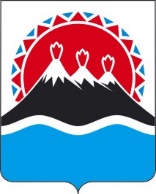 П О С Т А Н О В Л Е Н И ЕПРАВИТЕЛЬСТВА  КАМЧАТСКОГО КРАЯ                   г. Петропавловск-КамчатскийПРАВИТЕЛЬСТВО ПОСТАНОВЛЯЕТ:1. Признать утратившим силу постановление Правительства Камчатского края от 23.12.2013 № 596-П «О расходных обязательствах Камчатского края по предоставлению субсидий юридическим лицам (за исключением субсидий государственным (муниципальным) учреждениям) на компенсацию выпадающих доходов, не учтенных при регулировании тарифов Региональной службой по тарифам и ценам Камчатского края».2. Настоящее постановление вступает в силу после дня его официального опубликования. [Дата регистрации]№[Номер документа]О признании утратившим силу постановления Правительства Камчатского края от 23.12.2013 № 596-П «О расходных обязательствах Камчатского края по предоставлению субсидий юридическим лицам (за исключением субсидий государственным (муниципальным) учреждениям) на компенсацию выпадающих доходов, не учтенных при регулировании тарифов Региональной службой по тарифам и ценам Камчатского края»Временно исполняющий обязанности Председателя Правительства – Первого вице-губернатора Камчатского края[горизонтальный штамп подписи 1]         Е.А. Чекин